			     Дмитро ЮЩУК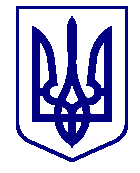 ВАРАСЬКА МІСЬКА РАДА____ сесія  VIII скликанняП Р О Є К Т      Р І Ш Е Н Н Я28.11.2023				          м.Вараш 		№ 2720-ПРР-VIII-4310Про внесення змін до Комплексної програми благоустрою та розвитку комунального господарства Вараської міської територіальної громади на 2021-2025 роки	З метою приведення у відповідність наявних заходів, забезпечення проведення повторної геолого-економічної оцінки Чудлинського родовища, враховуючи лист КП «ВТВК» ВМР 14.11.2023 № 4570-1393-23, керуючись пунктом 22 частини першої статті 26 Закону України «Про місцеве самоврядування в Україні», за погодженням з постійними комісіями Вараської міської ради, Вараська міська рада В И Р І Ш И Л А :Внести зміни до Комплексної програми благоустрою та розвитку комунального господарства Вараської міської територіальної громади на 2021-2025 роки (далі – Програма), затвердженої рішенням Вараської міської ради від 15.12.2020 №41, виклавши її в новій редакції № 4300-ПР-8 (додається).Департаменту житлово - комунального господарства, майна та будівництва виконавчого комітету Вараської міської ради щороку інформувати міську раду про хід виконання Програми.Визнати таким, що втратило чинність рішення Вараської міської ради від 25.10.2023 № 2121-РР-VIII «Про внесення змін до Комплексної програми благоустрою та розвитку комунального господарства Вараської міської територіальної громади на 2021-2025 роки».Контроль за виконанням рішення покласти на заступника міського голови з питань діяльності виконавчих органів ради Ігоря ВОСКОБОЙНИКА та постійну комісію Вараської міської ради з питань комунального майна, житлової політики, інфраструктури та благоустрою і постійну комісію з питань бюджету, фінансів, економічного розвитку та інвестиційної політики.Додаток: Програма № 4300-ПР-8Міський голова 							 Олександр МЕНЗУЛ